Harmonogram zberu odpadu  v roku 2015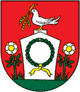 MESIACDEŇ ZBERUDEŇ ZBERUDEŇ ZBERUDEŇ ZBERUDEŇ ZBERUMESIACZMESOVÝ KOMUNÁLNY ODPADZMESOVÝ KOMUNÁLNY ODPADZMESOVÝ KOMUNÁLNY ODPADTRIEDENÝ ODPADNEBEZPEČNÝ ODPADJanuár72120Február418Marec4181723Apríl11529Máj2019Jún10Júl12214August12September2301517Október1428November112517December923